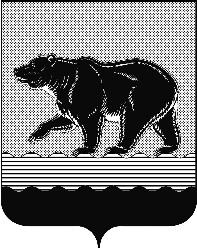 СЧЁТНАЯ ПАЛАТАГОРОДА НЕФТЕЮГАНСКАПРИКАЗ27 декабря 2018 г.                                                                                             № 52О внесении изменений в план работы Счётной палаты на 2018 годВ соответствии со статьёй 12 Федерального закона от 07.02.2011 № 6-ФЗ«Об общих принципах организации и деятельности контрольных-счётных органов субъектов Российской Федерации и муниципальных образований», статьёй 12 Положения о Счётной палате города Нефтеюганска, утверждённого решением Думы города Нефтеюганска от 27.09.2011 № 115-V, служебной запиской заместителя председателя Хуснуллиной Э.Н. ПРИКАЗЫВАЮ: 1. Внести изменения в план работы Счётной палаты на 2018 год, а именно исключить пункты 21 и 38.2. Разместить внесённое изменение на официальном сайте органов местного самоуправления города Нефтеюганска.3. Контроль за исполнением настоящего приказа оставляю за собой.Председатель                                                                                       С.А. Гичкина 